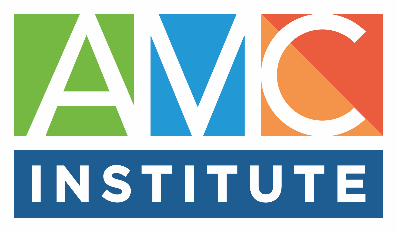 It should be the policy of a business to retain records as required by law and to destroy them when appropriate. The destruction of records must be approved by the Chief Financial Officer (or other person with similar responsibilities), and logged into the Organization’s Destroyed Records Log. The formal records retention policy of a business should be as follows:Accident reports/claims (settled cases)	 7 YearsAccounts payable ledgers and schedules	7 YearsAccounts receivable ledgers and schedules	7 YearsAudit reports of accountants	PermanentlyBank reconciliations	2 YearsBank Statements	4 YearsCapital stock and bond records; ledgers,   transfer registers, stubs showing issues,   record of interest coupons, options, etc	PermanentlyCash books	PermanentlyChart of Accounts	PermanentlyChecks (cancelled but see exception below)	7 YearsChecks (cancelled for important payments,   i.e., taxes, purchases of property, special,   contract, etc.)  (checks should be filed with   the papers pertaining to the underlying   transaction) 	PermanentlyContracts, mortgages, notes and leases:    Expired	7 Years    Still in effect	 PermanentlyCorrespondence:    General	2 Years    Legal and important matters only	 Permanently    Routine with customers and/or vendors	2 YearsDeeds, mortgages and bills of sales	 PermanentlyDepreciation schedules	 .PermanentlyDuplicate deposit slips	2 YearsEmployment applications	3 YearsEmployee personal records    (after termination)	3 YearsExpense analyses/expense   distribution schedule	7 YearsFinancial statements:    Year end	Permanently    Other	OptionalGarnishments	7 YearsGeneral and private ledgers    (and end-of-year trial balances)	 PermanentlyInsurance policies (expired)	3 YearsInsurance records, current accident reports,   claims, policies, etc	PermanentlyInternal audit reports (in some situations   longer retention periods may be desirable)	3 YearsInternal reports (miscellaneous)	3 YearsInventories of products, materials and    supplies	7 YearsInvoices to customers	4 YearsInvoices from vendors	7 YearsJournals	PermanentlyMinute books of directors and stockholders,   including by-laws and charter	 PermanentlyNotes receivable ledgers and schedules	7 YearsOption records (expired)	7 YearsPayroll records and summaries, including    payments to pensioners	7 YearsPersonnel records (terminated)	 7 YearsPetty cash vouchers	3 YearsPhysical inventory tags	3 YearsPlant cost ledgers	7 YearsProperty appraisals by outside appraisers	PermanentlyProperty records – including costs, depreciation,   reserves, end-of-year trial balances,   depreciation schedules, blueprints   and plans	 PermanentlyPurchase orders:    Purchasing department copy	7 Years    Other copies	1 YearRetirement and pension records	PermanentlyRequisitions	1 YearSales records	7 YearsSavings bond registration records   of Employees	3 YearsScrap and salvage records (inventories,    sales, etc.)	7 YearsStenographer’s notebook	1 YearStock and bond certificates (cancelled)	7 YearsStockroom withdrawal forms	1 YearSubsidiary ledgers	7 YearsTax returns and worksheets, examination   reports, revenue agents’ and other   documents relating to determination   of income tax liability	PermanentlyTime sheets/cards/books	7 YearsTrademark registrations and copyrights	PermanentlyTraining manuals	 PermanentlyVoucher register and schedules	7 YearsVouchers for payments to vendors, employees,    etc. (including allowances and reimbursement   of employees, officers, etc. for travel and    entertainment expenses)	7 YearsWithholding tax statements	7 Years